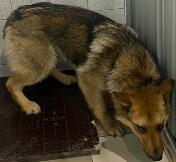 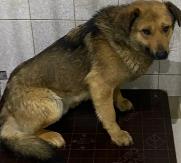 № 168Отловлено: 17.03.20232 П – 2 ЗПУ, 68 стр. 1Вид: собака.Порода/пол: беспородный, кобель.Окрас: чепрачный.Возраст: 3 года.Вес: 35 кг.Рост: 55 см. в холке.Приметы:Особенности поведения: Спокойный.
ИН: Вакцинация:Кастрация: 
Вет. паспорт: нет.№ 169Отловлено: 17.03.2023СОНТ СемьяВид: собака.Порода/пол: беспородный, кобель.Окрас: рыжий с черным.Возраст: 4 года.Вес: 37 кг.Рост: 54 см. в холке.Приметы:Особенности поведения: Спокойный.
ИН: Вакцинация:Кастрация: 
Вет. паспорт: нет.